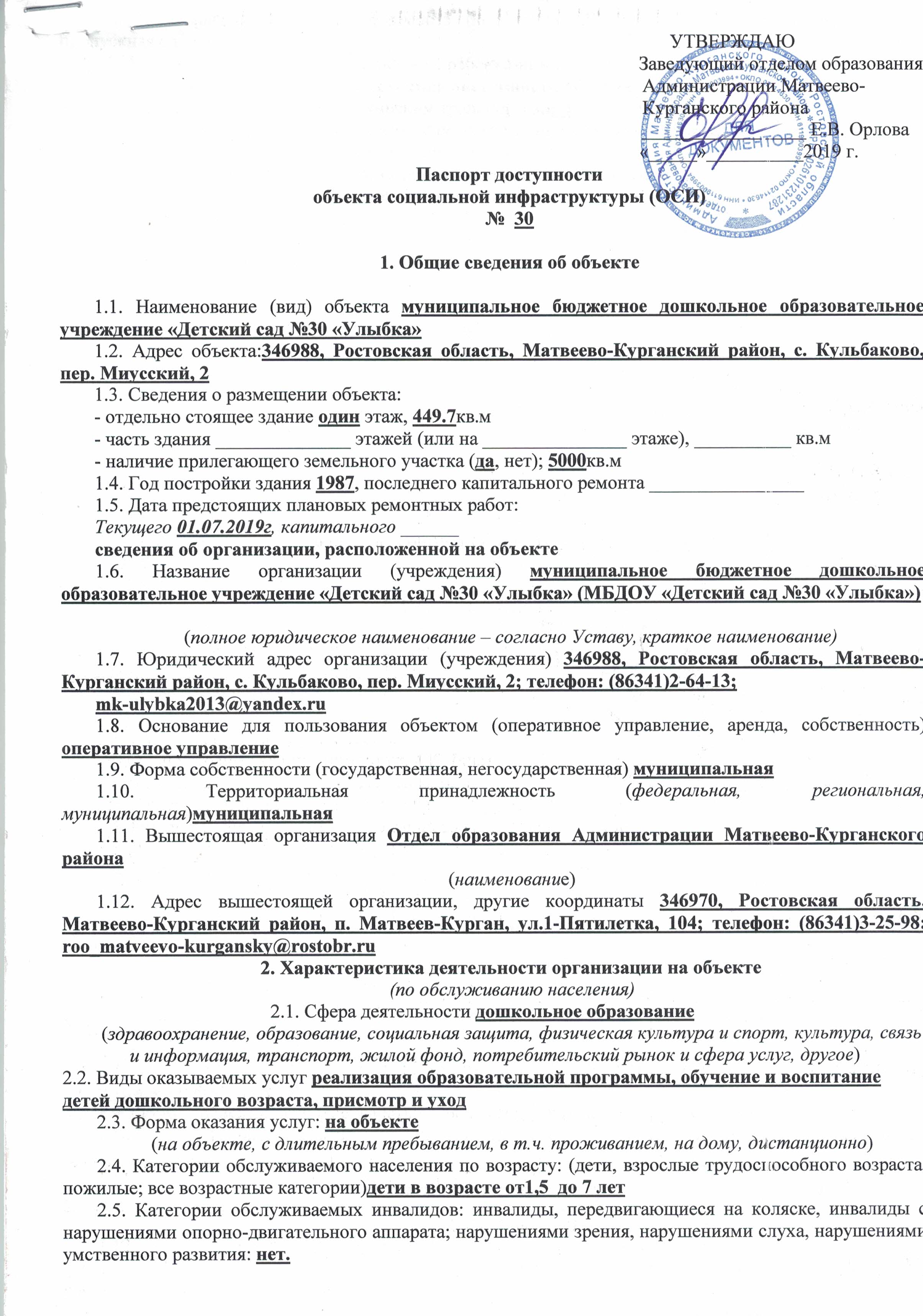 2.6. Плановая мощность: посещаемость (количество обслуживаемых в день), вместимость, пропускная способность 35 мест2.7. Участие в исполнении ИПР инвалида, ребенка-инвалида (да, нет)  нет                                                         3. Состояние доступности объекта3.1 Путь следования к объекту пассажирским транспортомнет(описать маршрут движения с использованием пассажирского транспорта)наличие адаптированного пассажирского транспорта к объекту нет3.2 Путь к объекту от ближайшей остановки пассажирского транспорта:3.2.1. расстояние до объекта от остановки транспорта-м.3.2.2. время движения (пешком) -мин3.2.3. наличие  выделенного от проезжей части пешеходного пути (да, нет),нет3.2.4. Перекрестки: нерегулируемые; регулируемые, со звуковой сигнализацией, таймером; нет3.2.5. Информация на пути следования к объекту: акустическая, тактильная, визуальная; визуальная3.2.6. Перепады высоты на пути: есть, нетИх обустройство для инвалидов на коляске: да, нет3.3. Организация доступности объекта для инвалидов – форма обслуживания** - указывается один из вариантов: «А», «Б», «ДУ», «ВНД»3.4 Состояние доступности основных структурно-функциональных зон** Указывается: ДП-В - доступно полностью всем;  ДП-И (К, О, С, Г, У) – доступно полностью избирательно (указать категории инвалидов); ДЧ-В - доступно частично всем; ДЧ-И (К, О, С, Г, У) – доступно частично избирательно (указать категории инвалидов); ДУ - доступно условно, ВНД – временно недоступно3.5. Итоговое заключение о состоянии доступности ОСИ: территория, прилегающая к зданию доступна для всех категорий инвалидов, вход в здание возможен для всех, кроме инвалидов- колясочников,  ширина дверных проёмов соответствует требованиям доступности. В полной доступности пути движения по зданию, включая пути эвакуации, для всех, кроме инвалидов-колясочников, так как  отсутствие пандусов, делает это невозможным. Зоны целевого назначения, в данном случае это групповые помещения,  спальные, находятся в полной доступности для инвалидов всех категорий. Таким образом,  100% доступности всех зон и помещений для всех категорий  инвалидов нет.4. Управленческое решение 4.1. Рекомендации по адаптации основных структурных элементов объекта	*- указывается один из вариантов (видов работ): не нуждается; ремонт (текущий, капитальный); индивидуальное решение с ТСР; технические решения невозможны – организация альтернативной формы обслуживания4.2. Период проведения работ 2019-2023 годыв рамках исполнения _______________________________________________________________________(указывается наименование документа: программы, плана)4.3. Ожидаемый результат (по состоянию доступности) после выполнения работ по адаптации:      ДП-В_____повышение условий доступности социального объекта.Оценка результата исполнения программы, плана (по состоянию доступности) 4.4. Для принятия решения требуется, не требуется (нужное подчеркнуть):Согласование с заведующим ООАМатвеево-Курганского районаИмеется заключение уполномоченной организации о состоянии доступности объекта _________________________________________________________________________________________________________(наименование документа и выдавшей его организации, дата), прилагается4.5. Информация размещена (обновлена) на Карте доступности субъекта РФ дата сайт детского сада(http://ulibka30.m-kurgan.ru)(наименование сайта, портала)5. Особые отметкиПаспорт сформирован на основании:1. Анкеты (информации об объекте) от «____» _____________ 20_____ г.,2. Акта обследования объекта: № акта ____________ от «____» _____________ 20____ г.3. Решения Комиссии __________________________ от «____» ____________ 20____ г.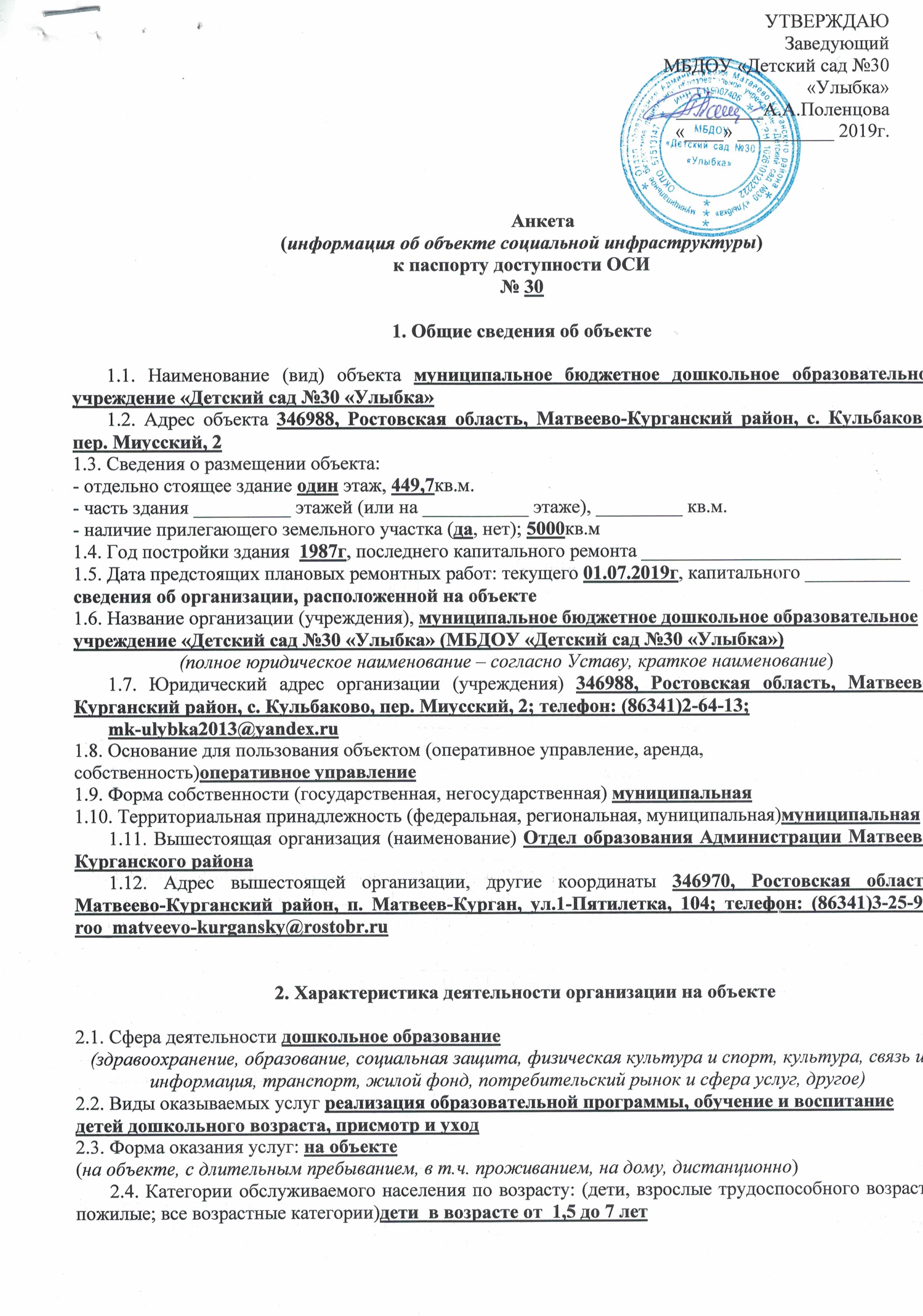 2.5. Категории обслуживаемых инвалидов: инвалиды, передвигающиеся на коляске, инвалиды с нарушениями опорно-двигательного аппарата; нарушениями зрения, нарушениями слуха, нарушениями умственного развития:нет.2.6. Плановая мощность: посещаемость (количество обслуживаемых в день), вместимость, пропускная способность  35 мест2.7. Участие в исполнении ИПР инвалида, ребенка-инвалида (да, нет)нет3. Состояние доступности объекта для инвалидов и других маломобильных групп населения (МГН)3.1 Путь следования к объекту пассажирским транспортомнет(описать маршрут движения с использованием пассажирского транспорта)наличие адаптированного пассажирского транспорта к объекту нет3.2 Путь к объекту от ближайшей остановки пассажирского транспорта:3.2.1 расстояние до объекта от остановки транспорта - м3.2.2 время движения (пешком)   - мин3.2.3 наличие  выделенного от проезжей части пешеходного пути (да, нет),3.2.4 Перекрестки: нерегулируемые; регулируемые, со звуковой сигнализацией, таймером; нет3.2.5 Информация на пути следования к объекту: акустическая, тактильная, визуальная; визуальная3.2.6 Перепады высоты на пути: есть, нетИх обустройство для инвалидов на коляске: да, нет3.3. Вариант организации доступности ОСИ (формы обслуживания)* с учетом СП 35-101-2001* - указывается один из вариантов: «А», «Б», «ДУ», «ВНД»4. Управленческое решение (предложения по адаптации основных структурных элементов объекта)*- указывается один из вариантов (видов работ): не нуждается; ремонт (текущий, капитальный); индивидуальное решение с ТСР; технические решения невозможны – организация альтернативной формы обслуживанияРазмещение информации на Карте доступности субъекта РФ согласовано_____________ Поленцова Алла Александровна, заведующий МБДОУ «Детский сад №30 «Улыбка», 8(86341)2-64-13, 89198852233(подпись, Ф.И.О., должность; координаты для связи уполномоченного представителя объекта)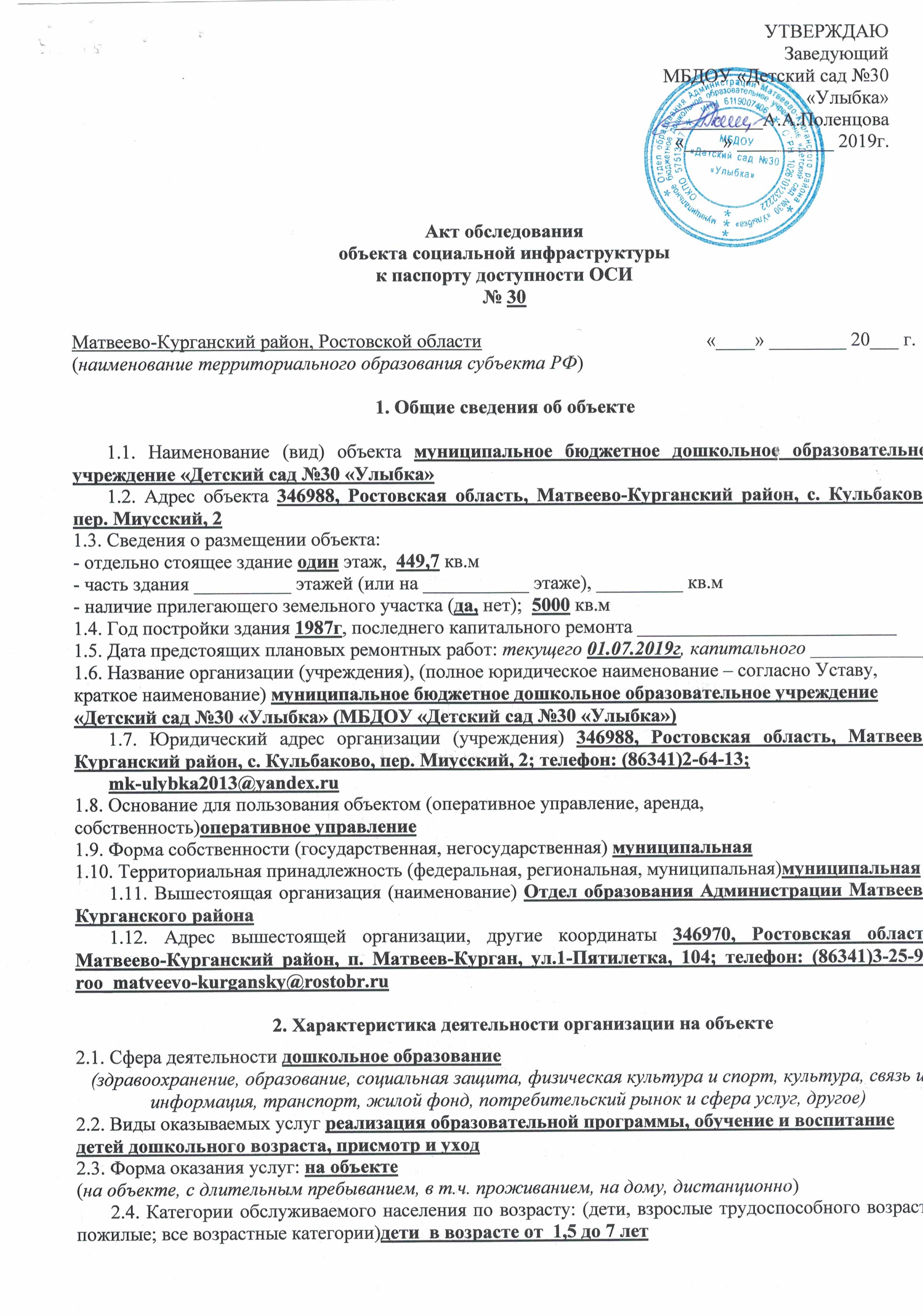 2.5. Категории обслуживаемых инвалидов: инвалиды, передвигающиеся на коляске, инвалиды с нарушениями опорно-двигательного аппарата; нарушениями зрения, нарушениями слуха, нарушениями умственного развития:нет.2.6. Плановая мощность: посещаемость (количество обслуживаемых в день), вместимость, пропускная способность  35 мест2.7. Участие в исполнении ИПР инвалида, ребенка-инвалида (да, нет)нет3. Состояние доступности объекта3.1 Путь следования к объекту пассажирским транспортомнет(описать маршрут движения с использованием пассажирского транспорта)наличие адаптированного пассажирского транспорта к объекту  нет3.2 Путь к объекту от ближайшей остановки пассажирского транспорта:3.2.1 расстояние до объекта от остановки транспорта   - м3.2.2 время движения (пешком) -мин3.2.3 наличие  выделенного от проезжей части пешеходного пути (да, нет),3.2.4 Перекрестки: нерегулируемые; регулируемые, со звуковой сигнализацией, таймером; нет3.2.5 Информация на пути следования к объекту: акустическая, тактильная, визуальная; визуальная3.2.6 Перепады высоты на пути: есть, нетИх обустройство для инвалидов на коляске: да, нет3.3 Организация доступности объекта для инвалидов – форма обслуживания* - указывается один из вариантов: «А», «Б», «ДУ», «ВНД»3.4 Состояние доступности основных структурно-функциональных зон** Указывается: ДП-В - доступно полностью всем;  ДП-И (К, О, С, Г, У) – доступно полностью избирательно (указать категории инвалидов); ДЧ-В - доступно частично всем; ДЧ-И (К, О, С, Г, У) – доступно частично избирательно (указать категории инвалидов); ДУ - доступно условно, ВНД - недоступно3.5. Итоговое  заключение о состоянии доступности ОСИ: территория, прилегающая к зданию доступна для всех категорий инвалидов, вход в здание возможен для всех, кроме инвалидов- колясочников,  ширина дверных проёмов соответствует требованиям доступности. В полной доступности пути движения по зданию, включая пути эвакуации, для всех, кроме инвалидов-колясочников, так как  отсутствие пандусов, делает это невозможным. Зоны целевого назначения, в данном случае это групповые помещения,  физкультурный зал, находятся в полной доступности для инвалидов всех категорий. Таким образом,  100% доступности всех зон и помещений для всех категорий  инвалидов нет.4. Управленческое решение (проект)4.1. Рекомендации по адаптации основных структурных элементов объекта:*- указывается один из вариантов (видов работ): не нуждается; ремонт (текущий, капитальный); индивидуальное решение с ТСР; технические решения невозможны – организация альтернативной формы обслуживания4.2. Период проведения работ 2019-2023г.в рамках исполнения _______________________________________________________________________(указывается наименование документа: программы, плана)4.3 Ожидаемый результат (по состоянию доступности) после выполнения работ по адаптации ДП-ВОценка результата исполнения программы, плана (по состоянию доступности) _____________________4.4. Для принятия решения требуется, не требуется (нужное подчеркнуть):4.4.1. согласование на Комиссии _____________________________________________________________(наименование Комиссии по координации деятельности в сфере обеспечения доступной среды жизнедеятельности для инвалидов и других МГН)4.4.2. согласование работ с надзорными органами (в сфере проектирования и строительства, архитектуры, охраны памятников, другое - указать)_________________________________________________________________________________________4.4.3. техническая экспертиза; разработка проектно-сметной документации;4.4.4. согласование с вышестоящей организацией  (собственником объекта)ООА Матвеево-Курганского района4.4.5. согласование с общественными организациями инвалидов _________________________________;4.4.6. другое ______________________________________________________________________________Имеется заключение уполномоченной организации о состоянии доступности объекта (наименование документа и выдавшей его организации, дата), прилагается ______________________________________4.7. Информация может быть размещена (обновлена) на Карте доступности субъекта РФ сайт детского сада (http://ulibka30.m-kurgan.ru)(наименование сайта, портала)5. Особые отметкиПриложения:Результаты обследования:1. Территории, прилегающей к объекту                                    на  1  л.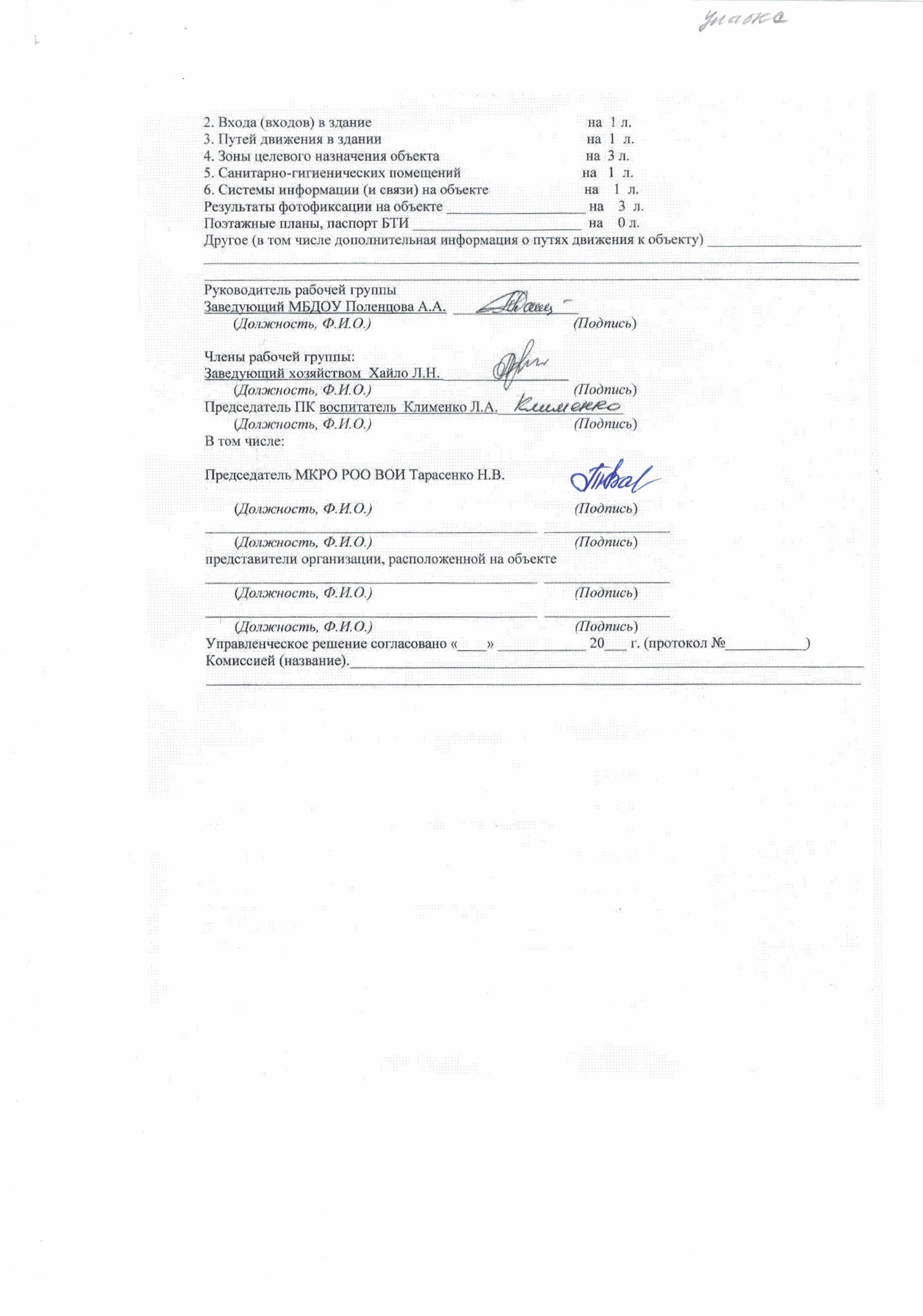                                                                                                                                                   Приложение 1к Акту обследования ОСИк паспорту доступности ОСИот «___» ____________ 20___ г. № ______I Результаты обследования:1. Территории, прилегающей к зданию (участка) МБДОУНаименование объекта, адресмуниципальное бюджетное дошкольное образовательное учреждение «Детский сад №30 «Улыбка»,346988, Ростовская область, Матвеево-Курганский район, с.Кульбаково, переулок Миусский,2.II Заключение по зоне:* указывается: ДП-В - доступно полностью всем;  ДП-И (К, О, С, Г, У) – доступно полностью избирательно (указать категории инвалидов); ДЧ-В - доступно частично всем; ДЧ-И (К, О, С, Г, У) – доступно частично избирательно (указать категории инвалидов); ДУ - доступно условно, ВНД - недоступно**указывается один из вариантов: не нуждается; ремонт (текущий, капитальный); индивидуальное решение с ТСР; технические решения невозможны – организация альтернативной формы обслуживанияКомментарий к заключению: состояние доступности объекта оценено как  доступно полностью.Приложение 2 к Акту обследования ОСИк паспорту доступности ОСИот «___» ____________ 20___ г. № ______                                                                I Результаты обследования:2. Входа (входов) в здание муниципальное бюджетное дошкольное образовательное учреждение «Детский сад №30 «Улыбка», 346988, Ростовская область, Матвеево-Курганский район, с.Кульбаково, переулок Миусский,2.(Наименование объекта, адрес)II Заключение по зоне:* указывается: ДП-В - доступно полностью всем; ДП-И (К, О, С, Г, У) – доступно полностью избирательно (указать категории инвалидов); ДЧ-В - доступно частично всем; ДЧ-И (К, О, С, Г, У) – доступно частично избирательно (указать категории инвалидов); ДУ - доступно условно, ВНД - недоступно**указывается один из вариантов: не нуждается; ремонт (текущий, капитальный); индивидуальное решение с ТСР; технические решения невозможны – организация альтернативной формы обслуживанияКомментарий к заключению:состояние доступности объекта оценено как доступно полностью избирательно,  не обеспечивает полноценного нахождения на объекте граждан с ограниченными возможностямиПриложение 3к Акту обследования ОСИк паспорту доступности ОСИот «___» ____________ 20___ г. № ______                                                              I Результаты обследования:3. Пути (путей) движения внутри здания (в т.ч. путей эвакуации)муниципальное бюджетное дошкольное образовательное учреждение «Детский сад №30 «Улыбка», 346988, Ростовская область, Матвеево-Курганский район, с.Кульбаково, переулок Миусский,2.(наименование объекта, адрес)II Заключение по зоне:* указывается: ДП-В - доступно полностью всем;  ДП-И (К, О, С, Г, У) – доступно полностью избирательно (указать категории инвалидов); ДЧ-В - доступно частично всем; ДЧ-И (К, О, С, Г, У) – доступно частично избирательно (указать категории инвалидов); ДУ - доступно условно, ВНД - недоступно**указывается один из вариантов: не нуждается; ремонт (текущий, капитальный); индивидуальное решение с ТСР; технические решения невозможны – организация альтернативной формы обслуживанияКомментарий к заключению: состояние доступности объекта оценено как доступно полностью  избирательно, необходим текущий ремонтПриложение 4 (I)к Акту обследования ОСИк паспорту доступности ОСИот «___» ____________ 20___ г. № ______I Результаты обследования:4. Зоны целевого назначения здания (целевого посещения объекта)МБДОУВариант I – зона обслуживания инвалидов муниципальное бюджетное дошкольное образовательное учреждение «Детский сад №30 «Улыбка», 346988, Ростовская область, Матвеево-Курганский район, с.Кульбаково, переулок Миусский,2.(наименование объекта, адрес)II Заключение по зоне:* указывается: ДП-В - доступно полностью всем;  ДП-И (К, О, С, Г, У) – доступно полностью избирательно (указать категории инвалидов); ДЧ-В - доступно частично всем; ДЧ-И (К, О, С, Г, У) – доступно частично избирательно (указать категории инвалидов); ДУ - доступно условно, ВНД - недоступно**указывается один из вариантов: не нуждается; ремонт (текущий, капитальный); индивидуальное решение с ТСР; технические решения невозможны – организация альтернативной формы обслуживанияКомментарий к заключению:состояние доступности объекта оценено как доступно полностью всемПриложение 4(II)к Акту обследования ОСИк паспорту доступности ОСИот «___» ____________ 20___ г. № ______I Результаты обследования:4. Зоны целевого назначения здания (целевого посещения объекта)Вариант II – места приложения трудаII Заключение по зоне:* указывается: ДП-В - доступно полностью всем;  ДП-И (К, О, С, Г, У) – доступно полностью избирательно (указать категории инвалидов); ДЧ-В - доступно частично всем; ДЧ-И (К, О, С, Г, У) – доступно частично избирательно (указать категории инвалидов); ДУ - доступно условно, ВНД - недоступно**указывается один из вариантов: не нуждается; ремонт (текущий, капитальный); индивидуальное решение с ТСР; технические решения невозможны – организация альтернативной формы обслуживанияКомментарий к заключению:состояние доступности объекта оценено как доступно полностью всемПриложение 4(III) к Акту обследования ОСИк паспорту доступности ОСИот «___» ____________ 20___ г. № ______I Результаты обследования:4. Зоны целевого назначения здания (целевого посещения объекта)Вариант III – жилые помещенияII Заключение по зоне:* указывается: ДП-В - доступно полностью всем;  ДП-И (К, О, С, Г, У) – доступно полностью избирательно (указать категории инвалидов); ДЧ-В - доступно частично всем; ДЧ-И (К, О, С, Г, У) – доступно частично избирательно (указать категории инвалидов); ДУ - доступно условно, ВНД - недоступно**указывается один из вариантов: не нуждается; ремонт (текущий, капитальный); индивидуальное решение с ТСР; технические решения невозможны – организация альтернативной формы обслуживанияКомментарий к заключению: нетПриложение 5 к Акту обследования ОСИк паспорту доступности ОСИот «___» ________ 20___ г. № ____I Результаты обследования:5. Санитарно-гигиенических помещений_муниципальное бюджетное дошкольное образовательное учреждение «Детский сад №30 «Улыбка», 346988, Ростовская область, Матвеево-Курганский район, с.Кульбаково, переулок Миусский,2.(наименование объекта, адрес)II Заключение по зоне:* указывается: ДП-В - доступно полностью всем;  ДП-И (К, О, С, Г, У) – доступно полностью избирательно (указать категории инвалидов); ДЧ-В - доступно частично всем; ДЧ-И (К, О, С, Г, У) – доступно частично избирательно (указать категории инвалидов); ДУ - доступно условно, ВНД - недоступно**указывается один из вариантов: не нуждается; ремонт (текущий, капитальный); индивидуальное решение с ТСР; технические решения невозможны – организация альтернативной формы обслуживанияКомментарий к заключению:_состояние доступности объекта оценено как доступно полностью избирательно,не обеспечивает полноценного нахождения на объекте граждан с ограниченными возможностямиПриложение 6к Акту обследования ОСИк паспорту доступности ОСИот «___» _______ 20___ г. № ___I Результаты обследования:6. Системы информации на объекте муниципальное бюджетное дошкольное образовательное учреждение «Детский сад №30 «Улыбка», 346988, Ростовская область, Матвеево-Курганский район, с.Кульбаково, переулок Миусский,2.(наименование объекта, адрес)II Заключение по зоне:* указывается: ДП-В - доступно полностью всем;  ДП-И (К, О, С, Г, У) – доступно полностью избирательно (указать категории инвалидов); ДЧ-В - доступно частично всем; ДЧ-И (К, О, С, Г, У) – доступно частично избирательно (указать категории инвалидов); ДУ - доступно условно, ВНД - недоступно**указывается один из вариантов: не нуждается; ремонт (текущий, капитальный); индивидуальное решение с ТСР; технические решения невозможны – организация альтернативной формы обслуживанияКомментарий к заключению: состояние доступности объекта оценено как доступно полностью  избирательно, рекомендовано приобретение ТСР№Категория инвалидов(вид нарушения)Вариант организации доступности объекта(формы обслуживания)*Все категории инвалидов и МГН1в том числе инвалиды:2передвигающиеся на креслах-коляскахДУ3с нарушениями опорно-двигательного аппаратаА4с нарушениями зренияДУ5с нарушениями слухаА6с нарушениями умственного развитияА№Основные структурно-функциональные зоныСостояние доступности, в том числе для основных категорий инвалидов**1Территория, прилегающая к зданию (участок)ДП-В2Вход (входы) в зданиеДП-И (О,С,Г,У)3Путь (пути) движения внутри здания (в т.ч. пути эвакуации)ДП-И (О,Г,У)4Зона целевого назначения здания (целевого посещения объекта) ДП-В5Санитарно-гигиенические помещения                    ДП-И (О,С,Г,У)6Система информации и связи (на всех зонах)                   ДП-И (К,О,У)7Пути движения к объекту (от остановки транспорта)ДП-В№Основные структурно-функциональные зоны объектаРекомендации по адаптации объекта(вид работы)*1Территория, прилегающая к зданию (участок)Не нуждается2Вход (входы) в зданиеНуждается, ремонт текущий3Путь (пути) движения внутри здания (в т.ч. пути эвакуации)Нуждается, ремонт текущий4Зона целевого назначения здания (целевого посещения объекта)не нуждается5Санитарно-гигиенические помещенияне нуждается6Система информации на объекте (на всех зонах)Нуждается, ремонт текущий, приобретение ТСР7Пути движения  к объекту (от остановки транспорта)не нуждается8Все зоны и участкиНуждается, ремонт текущий№Категория инвалидов(вид нарушения)Вариант организации доступности объекта1Все категории инвалидов и МГНв том числе инвалиды:2передвигающиеся на креслах-коляскахДУ3с нарушениями опорно-двигательного аппаратаА4с нарушениями зренияДУ5с нарушениями слухаА6с нарушениями умственного развитияА№Основные структурно-функциональные зоны объектаРекомендации по адаптации объекта(вид работы)*1Территория, прилегающая к зданию (участок)не нуждается2Вход (входы) в зданиенуждается, текущий ремонт3Путь (пути) движения внутри здания (в т.ч. пути эвакуации)нуждается, текущий ремонт4Зона целевого назначения (целевого посещения объекта)не нуждается5Санитарно-гигиенические помещенияне нуждается6Система информации на объекте (на всех зонах)нуждается,текущий ремонт, приобретение ТСР7Пути движения  к объекту (от остановки транспорта)не нуждается8Все зоны и участкинуждается, текущий ремонт №Категория инвалидов(вид нарушения)Вариант организации доступности объекта(формы обслуживания)*1.Все категории инвалидов и МГНв том числе инвалиды:2передвигающиеся на креслах-коляскахДУ3с нарушениями опорно-двигательного аппаратаА4с нарушениями зренияДУ5с нарушениями слухаА6с нарушениями умственного развитияА№Основные структурно-функциональные зоныСостояние доступности, в том числе для основных категорий инвалидов**1Территория, прилегающая к зданию (участок)                       ДП-В2Вход (входы) в здание                    ДП-И (О,С,Г,У)3Путь (пути) движения внутри здания (в т.ч. пути эвакуации)                ДП-И (О,Г,У)4Зона целевого назначения здания (целевого посещения объекта) ДП-В5Санитарно-гигиенические помещения                    ДП-И (О,С,Г,У)6Система информации и связи (на всех зонах)                   ДП-И (К,О,У)7Пути движения к объекту (от остановки транспорта)ДП-В№Основные структурно-функциональные зоны объектаРекомендации по адаптации объекта(вид работы)*1Территория, прилегающая к зданию (участок)Не нуждается2Вход (входы) в зданиеНуждается, ремонт текущий3Путь (пути) движения внутри здания (в т.ч. пути эвакуации)Нуждается, ремонт текущий4Зона целевого назначения здания (целевого посещения объекта)не нуждается5Санитарно-гигиенические помещенияне нуждается6Система информации на объекте (на всех зонах)Нуждается, ремонт текущий,      приобретение ТСР7Пути движения  к объекту (от остановки транспорта)не нуждается8Все зоны и участкиНуждается, ремонт текущий№Наименование функционально-планировочного элементаНаличие элементаНаличие элементаНаличие элементаВыявленные нарушения и замечанияВыявленные нарушения и замечанияРаботы по адаптации объектовРаботы по адаптации объектов№Наименование функционально-планировочного элементаесть/ нет№ на плане№ фотоСодержаниеЗначимо для инвалида (категория)СодержаниеВиды работ1.1Вход (входы) на территориюесть------1.2Путь (пути) движения на территорииесть------1.3Лестница (наружная)нет------1.4Пандус (наружный)нет------1.5Автостоянка и парковканет------1.6Общие требования к зоне-------Наименование структурно-функциональной зоныСостояние доступности* (к пункту 3.4 Акта обследования ОСИ)ПриложениеПриложениеРекомендации по адаптации (вид работы)** к пункту 4.1 Акта обследования ОСИНаименование структурно-функциональной зоныСостояние доступности* (к пункту 3.4 Акта обследования ОСИ)№ на плане№ фотоРекомендации по адаптации (вид работы)** к пункту 4.1 Акта обследования ОСИТерритория прилегающая к зданию (участок)ДП-В1-№ п/пНаименование функционально-планировочного элементаНаличие элементаНаличие элементаНаличие элементаВыявленные нарушения и замечанияВыявленные нарушения и замечанияРаботы по адаптации объектовРаботы по адаптации объектов№ п/пНаименование функционально-планировочного элементаесть/ нет№ на плане№ фотоСодержаниеЗначимо для инвалида (категория)СодержаниеВиды работ2.1Лестница (наружная)Нет------2.2Пандус (наружный)Нет--отсутствует пандус-ДП-И (К)Установить пандусиндивидуальное решение с ТСР2.3Входная площадка (перед дверью)Есть--отсутствует пандус-ДП-И (К)Установить пандусиндивидуальное решение с ТСР2.4Дверь (входная)Есть-2отсутствуют фиксаторыустановить фиксаторы двери в положении открыто/закрытоиндивидуальное решение с ТСР2.5Тамбурнет------Общие требования к зоне---отсутствует пандус-ДП-И (К)Установить пандусиндивидуальное решение с ТСРНаименование структурно-функциональной зоныСостояние доступности*(к пункту 3.4 Акта обследования ОСИ)ПриложениеПриложениеРекомендации по адаптации (вид работы)**к пункту 4.1 Акта обследования ОСИНаименование структурно-функциональной зоныСостояние доступности*(к пункту 3.4 Акта обследования ОСИ)№ на плане№ фотоРекомендации по адаптации (вид работы)**к пункту 4.1 Акта обследования ОСИОсновной входДП-И ( О, С, Г,У)2индивидуальное решение с ТСР№ п/пНаименование функционально-планировочного элементаНаличие элементаНаличие элементаНаличие элементаВыявленные нарушения и замечанияВыявленные нарушения и замечанияРаботы по адаптации объектовРаботы по адаптации объектов№ п/пНаименование функционально-планировочного элементаесть/ нет№ на плане№ фотоСодержаниеЗначимо для инвалида (категория)СодержаниеВиды работ3.1Коридор (вестибюль, зона ожидания, галерея, балкон)есть3отсутствуют информационные таблички о препятствияхДП-И( К, С)Установить информационные таблички о препятствияхремонт текущий3.2Лестница (внутри здания)нетнетнет3.3Пандус (внутри здания)нетнетнет3.4Лифт пассажирский (или подъемник)нетнетнет3.5Дверьестьнетнет3.6Пути эвакуации (в т.ч. зоны безопасности)естьнетнетОбщие требования к зонеотсутствуют информационные таблички о препятствиях К, СУстановить информационные таблички о препятствияхремонт текущийНаименование структурно-функциональной зоныСостояние доступности* (к пункту 3.4 Акта обследования ОСИ)ПриложениеПриложениеРекомендации по адаптации (вид работы)**к пункту 4.1 Акта обследования ОСИНаименование структурно-функциональной зоныСостояние доступности* (к пункту 3.4 Акта обследования ОСИ)№ на плане№ фотоРекомендации по адаптации (вид работы)**к пункту 4.1 Акта обследования ОСИПути (путей)движения внутриздания (в т.ч. путейэвакуацииДП-И (О,Г,У)3ремонт текущий№Наименование функционально-планировочного элементаНаличие элементаНаличие элементаНаличие элементаВыявленные нарушения и замечанияВыявленные нарушения и замечанияРаботы по адаптации объектовРаботы по адаптации объектов№Наименование функционально-планировочного элементаесть/ нет№ на плане№ фотоСодержаниеЗначимо для инвалида (категория)СодержаниеВиды работ4.1Кабинетная форма обслуживанияестьнетнет4.2Зальная форма обслуживанияестьнетнет4.3Прилавочная форма обслуживаниянетнетнет4.4Форма обслуживания с перемещением по маршрутунетнетнет4.5Кабина индивидуального обслуживаниянетнетнетОбщие требования к зоненетнетнетНаименование структурно-функциональной зоныСостояние доступности*(к пункту 3.4 Акта обследования ОСИ)ПриложениеПриложениеРекомендации по адаптации (вид работы)** к пункту 4.1 Акта обследования ОСИНаименование структурно-функциональной зоныСостояние доступности*(к пункту 3.4 Акта обследования ОСИ)№ на плане№ фотоРекомендации по адаптации (вид работы)** к пункту 4.1 Акта обследования ОСИЗоны целевогоназначения здания(целевогопосещения объекта)ДП-В не нуждаетсяНаименование функционально-планировочного элементаНаличие элементаНаличие элементаНаличие элементаВыявленные нарушения и замечанияВыявленные нарушения и замечанияРаботы по адаптации объектовРаботы по адаптации объектовНаименование функционально-планировочного элементаесть/ нет№ на плане№ фотоСодержаниеЗначимо для инвалида (категория)СодержаниеВиды работМесто приложения трудаесть------Наименование структурно-функциональной зоныСостояние доступности* (к пункту 3.4 Акта обследования ОСИ)ПриложениеПриложениеРекомендации  по адаптации (вид работы)** к пункту 4.1 Акта обследования ОСИНаименование структурно-функциональной зоныСостояние доступности* (к пункту 3.4 Акта обследования ОСИ)№ на плане№ фотоРекомендации  по адаптации (вид работы)** к пункту 4.1 Акта обследования ОСИМесто приложения трудаДП-В---Наименование функционально-планировочного элементаНаличие элементаНаличие элементаНаличие элементаВыявленные нарушения и замечанияВыявленные нарушения и замечанияРаботы по адаптации объектовРаботы по адаптации объектовНаименование функционально-планировочного элементаесть/ нет№ на плане№ фотоСодержаниеЗначимо для инвалида (категория)СодержаниеВиды работЖилые помещениянет----Наименование структурно-функциональной зоныСостояние доступности*(к пункту 3.4 Акта обследования ОСИ)ПриложениеПриложениеРекомендации по адаптации (вид работы)** к пункту 4.1 Акта обследования ОСИНаименование структурно-функциональной зоныСостояние доступности*(к пункту 3.4 Акта обследования ОСИ)№ на плане№ фотоРекомендации по адаптации (вид работы)** к пункту 4.1 Акта обследования ОСИЖилые помещения----№Наименование функционально-планировочного элементаНаличие элементаНаличие элементаНаличие элементаВыявленные нарушения и замечанияВыявленные нарушения и замечанияРаботы по адаптации объектовРаботы по адаптации объектов№Наименование функционально-планировочного элементаесть/ нет№ на плане№ фотоСодержаниеЗначимо для инвалида (категория)СодержаниеВиды работ5.1Туалетная комнатаестьНе соответствует СНиП 3.67ДП-И (К)Техническое решение невозможно5.2Душевая/ ванная комнатаестьНе соответствует СНиП 3.65ДП-И (К)Техническое решение невозможно5.3Бытовая комната (гардеробная)естьнетнетОбщие требования к зонеНе соответствует СНиП 3.67, 3.65ДП-И (К)Техническое решение невозможноНаименование структурно-функциональной зоныСостояние доступности*(к пункту 3.4 Акта обследования ОСИ)ПриложениеПриложениеРекомендации по адаптации (вид работы)**к пункту 4.1 Акта обследования ОСИНаименование структурно-функциональной зоныСостояние доступности*(к пункту 3.4 Акта обследования ОСИ)№ на плане№ фотоРекомендации по адаптации (вид работы)**к пункту 4.1 Акта обследования ОСИСанитарно-гигиеническихпомещенийДП-И (О,С,Г,У)--Техническое решение невозможно№Наименование функционально-планировочного элементаНаличие элементаНаличие элементаНаличие элементаВыявленные нарушения и замечанияВыявленные нарушения и замечанияРаботы по адаптации объектовРаботы по адаптации объектов№Наименование функционально-планировочного элементаесть/ нет№ на плане№ фотоСодержаниеЗначимо для инвалида (категория)СодержаниеВиды работ6.1Визуальные средстваесть------6.2Акустические средстванет--Отсутствие акустических средствДП-И(Г)Приобретение и установка акустических средствТекущий ремонт6.3Тактильные средстванет--Отсутствие тактильных средствДП-И(С)Приобретение и установка тактильных средствТекущий ремонтОбщие требования к зоне--Отсутствие акустических и тактильных средствДП-И( С,Г)Приобретение и установка тактильных и акустических средствТекущий ремонтНаименование структурно-функциональной зоныСостояние доступности* (к пункту 3.4 Акта обследования ОСИ)ПриложениеПриложениеРекомендации по адаптации (вид работы)** к пункту 4.1 Акта обследования ОСИНаименование структурно-функциональной зоныСостояние доступности* (к пункту 3.4 Акта обследования ОСИ)№ на плане№ фотоРекомендации по адаптации (вид работы)** к пункту 4.1 Акта обследования ОСИСистемы информации на объектеДП-И(К,О,У)--Текущий ремонт, приобретение ТСР